 Упражнения на развитие физиологического и речевого дыхания.Развитие дыхания – один из первых и очень важных этапов коррекционного воздействия детей с речевыми нарушениями. Цель дыхательных упражнений – способствовать выработке правильного диафрагмального дыхания, продолжительности выдоха, его силы и постепенности. У большинства детей наблюдается слабое поверхностное дыхание. А для произнесения многих звуков необходимо наличие сильной направленной воздушной струи.« Срываем яблоки» 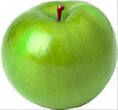  Дети тянутся на носочках вверх – вдох через нос,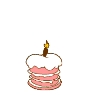 «кладем яблоки в корзину» - выдох через рот. «Задуй свечу»   Взрослый  подносит ребёнку  зажженную свечу. По сигналу «тихий ветерок» ребёнок медленно выдыхает так, чтобы пламя свечи отклонялось, но не гасло. По сигналу «сильный ветер» ребёнок старается на одном выдохе задуть свечу. Вместо настоящей свечи можно предложить макет свечи с «огоньком» из тонкой красной бумаги.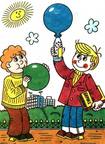 «Надуй шарик» Ребёнку предлагается надуть   воздушный шар, набирая воздух через нос и медленно выдыхая его через рот   в отверстие шарика.      «Покатай карандаш»   Детям предлагается вдохнуть через нос и, выдыхая через рот, прокатить по столу круглый карандаш.                                                                                       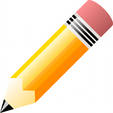 